Publicado en San Ramón, CA el 15/02/2024 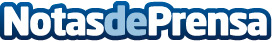 Grid Dynamics y Yieldmo usan plataforma ML de nueva generación que acelera el tiempo de comercialización de nuevos modelos MLAdemás, mejora el rendimiento para los anunciantes. Grid Dynamics y su cliente Yieldmo han co-innovado para desarrollar una plataforma ML avanzada con un completo conjunto de herramientas que ayuda a agilizar los procesos de ad tech y mejorar la eficacia global de las campañas publicitariasDatos de contacto:Cary SavasGrid Dynamics+1 650 523 5000Nota de prensa publicada en: https://www.notasdeprensa.es/grid-dynamics-y-yieldmo-usan-plataforma-ml-de Categorias: Internacional Inteligencia Artificial y Robótica Marketing Software Digital Actualidad Empresarial http://www.notasdeprensa.es